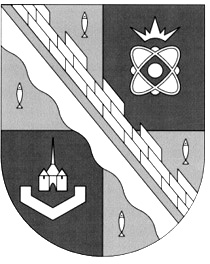 СОВЕТ ДЕПУТАТОВ МУНИЦИПАЛЬНОГО ОБРАЗОВАНИЯСОСНОВОБОРСКИЙ ГОРОДСКОЙ ОКРУГ ЛЕНИНГРАДСКОЙ ОБЛАСТИ(ТРЕТИЙ СОЗЫВ)Р Е Ш Е Н И Еот 29.06.2016 г. № 101	В целях приведения в соответствии с федеральным законодательством Положения о добровольных пожертвованиях в бюджет муниципального образования Сосновоборский городской округ Ленинградской области, утв. решением совета депутатов Сосновоборского городского округа от 25.09.2013 г. № 136 (в редакции от 13.11.2013 г.), руководствуясь ст. 582 Гражданского кодекса Российской Федерации, совет депутатов Сосновоборского городского округа Р Е Ш И Л:  1.Внести в решение совета депутатов Сосновоборского городского округа от 25.09.2013 г. № 136 «Об утверждении Положения «О добровольных пожертвованиях в бюджет муниципального образования Сосновоборский городской округ Ленинградской области»» следующие изменения и дополнения:  1.1.В пункте 1.4 слова «актом приема передачи» заменить словами «договором дарения (пожертвования), который должен предусматривать наличие или отсутствие  целевого назначения передаваемого имущества».  1.2. Пункт 2.3 дополнить абзацем в следующей редакции:	«В случаях, когда использование пожертвованного имущества в соответствии с указанным жертвователем назначением становится невозможным вследствие изменившихся обстоятельств, оно может быть использовано по другому назначению лишь с согласия жертвователя, а в случае смерти гражданина-жертвователя или ликвидации юридического лица - жертвователя по решению суда».	1.3. В пункте 2.5 слова «актом приема передачи» заменить словами «договором дарения (пожертвования)».	2. Настоящее решение вступает в силу со дня официального обнародования.3.Настоящее решение обнародовать на электронном сайте городской газеты «Маяк» в сети Интернет (www.mayak.sbor.net).Глава Сосновоборскогогородского округа                                                                      Д.В. Пуляевский «О внесении изменений в решение совета депутатов от  25.09.2013 г. № 136 «Об утверждении Положения «О добровольных пожертвованиях в бюджет муниципального образования Сосновоборский городской округ Ленинградской области»» (в редакции от 13.11.2013 г.)